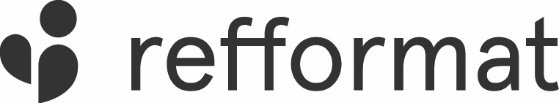 Приложение к договору №____ от «___» ___________ 20___ г. Добровольное информированное согласие на медицинское вмешательство (основание ст. 20 Федерального закона от 21.11.2011 г., № 323-ФЗ «Об основах охраны здоровья граждан в Российской Федерации)Информированное добровольное согласие пациента на обработку персональных данных и сведений, отнесенных к врачебной тайнег. Москва			     				   	                            «____» ___________ 20___  г. Я,________________________________________________________________________________________________, даю информированное добровольное согласие на обработку персональных данных – моих или лица, чьим законным представителем я являюсь (нужное подчеркнуть) __________________________________________________________ .                                                                                                                         (фамилия, имя , отчество, лица, от имени которого, выступает законный представитель)        В соответствии с Федеральным законом от 27.07.2006 года №152-ФЗ «О персональных данных» своей волей и в своем интересе настоящим подтверждаю свое согласие на обработку персональных данных (персональных данных Пациента) и сведений, отнесенных к врачебной тайне Оператором ООО «Реферативная Практика» ОГРН 5157746172546, ИНН 7707357262, место нахождения г. Москва, ул. Фадеева, 4а. Лицензия ЛО-77-01-018851 от 03.10.2019 года  с приложениями на срок  -  бессрочно, выдана Департаментом здравоохранения города Москвы (127006, г.  Москва,  Оружейный  пер.,  д.43,  тел.:  +7(499)251-8300)       Я подтверждаю свои полномочия представителя пациента и в соответствии с требованиями статьи 9 Федерального закона от 27.07.2006 г. № 152-ФЗ «О персональных данных» даю согласие ООО «Реферативная практика» на получение и обработку персональных данных и сведений, отнесенных к врачебной тайне.Подтверждаю свое информированное добровольное согласие с тем, что обработка моих персональных данных и сведений, отнесенных к врачебной тайне, осуществляется в медико-профилактических целях, в целях установления медицинского диагноза, оказания медицинских и медико-социальных услуг, ведения учета и систематизации оказанных услуг, в целях исполнения договора привлечения клиентов, а также улучшения качества обслуживания пациентов и проведения маркетинговых программ, статистических исследований.Я ознакомлен с тем, что обработка персональных данных (в том числе в информационных системах Оператора, но не ограничиваясь: «1С»), относящихся к состоянию моего здоровья, необходима для защиты моей жизни, здоровья или иных жизненно важных интересов либо жизни, здоровья или иных жизненно важных интересов других лиц, а также в целях оказания дополнительных медицинских или иных услуг, а также медицинскими учреждениями – соисполнителями при оказании услуг путем осуществления прямых контактов с потенциальным потребителем с помощью средств связи (по электронному адресу (e-mail), смс(sms-сообщения), телефону).Перечень персональных данных, в отношении которых дается настоящее согласие, включает следующие данные: Фамилия, имя, отчество;Пол, дата рождения, место рождения, гражданство;Адрес места жительства;Биометрические паспортные данные;Семейное положение;Состав семьи;Социальное положение;Образование;Профессия;Место работы;Контактный(е) телефон (ы), адрес электронной почты;Данные о состоянии здоровья, заболеваниях, случаях обращения за медицинской помощью, антропометрические данные, а также иные сведения полученные при обследовании и лечении ;Фото-  и видеоизображения;Перечень, срок и объем, оказанной медицинской помощи и иные персональные данные, обрабатываемые в целях установления медицинского диагноза и оказания медицинских услуг в медико-профилактических целях, в целях улучшения качества обслуживания пациентов и проведения маркетинговых программ, статистических исследований, а также в целях осуществления учета и контроля в системе обязательного и добровольного медицинского страхования, проведения контроля качества и безопасности медицинских услуг.В целях улучшения качества обслуживания, проведения статистических исследований и маркетинговых программ, настоящим также даю согласие, на получение информации  об услугах в виде sms-сообщений, по e-mail (электронной почте) и телефону на указанный мной выше номер телефона и адрес электронной почты.Я подтверждаю, что указанный мной номер мобильного телефона в настоящем согласии, является достоверным и принадлежит мне на основании договора услуг связи (абонента), а адрес электронной почты зарегистрирован на мое имя и принадлежит мне  (используется мной).Предоставляю Оператору право осуществлять все действия (операции) с персональными данными, включая:Получение, ввод, сбор, систематизацию, накопление персональных данных оператором, а также у третьих лиц;Хранение, удаление персональных данных (в электронном виде и на бумажном носителе) Уточнение (обновление, изменение) персональных данных;Использование персональных данных пациента в связи с оказываемыми услугами;Передача персональных данных субъекта (Пациента) в порядке предусмотренном законодательством РФ, по защищенным каналам связи (на машинных носителях) иным лицам, осуществляющим обработку персональных данных по поручению Оператора, если обработка будет поручена таким лицам.Обезличивание, блокирование, уничтожение для достижения выше изложенных целей при условии, что их прием и обработка буду осуществляться лицом, обязанным сохранять профессиональную тайну. Оператор  вправе обрабатывать предоставленные мною персональные данные посредством внесения их в электронную базу данных, включения в списки (реестры) и отчетные формы, предусмотренные документами, регламентирующими предоставление отчетных данных, согласно действующему законодательству.Оператор вправе, во исполнение взятых на себя обязательств, производить передачу персональных данных пациента, в том числе в учетно-отчетных формах по ДМС и платным услугам, с использованием машинных носителей и каналов связи с соблюдением мер, обеспечивающих их защиту от несанкционированного доступа, при условии, что их передача, прием и обработка будут осуществляться лицом, допущенным к обработке персональных данных и обязанным сохранять конфиденциальность информации.Передача предоставленных мной персональных данных иным лицам или иное их разглашение может осуществляться только с моего письменного согласия. Я даю согласие на обработку моих персональных данных в течение всего срока действия  Договора оказания медицинских услуг, заключенного с оператором, а по его истечении в течении срока, установленного законодательством РФ.Я уведомлен о том, что я вправе в любое время отозвать свое согласие на обработку персональных данных (в том числе своего согласия о получении информации, об услугах по e-mail, sms, телефону путем подачи письменного заявления Оператору, а также получить доступ к своим персональным данным при личном обращении к Оператору на основании письменного запроса.Срок хранения персональных данных, содержащихся в медицинской документации (в медицинской карте, истории болезни и пр.), соответствует сроку хранения первичных медицинских документов. Я подтверждаю, что ознакомлен со следующими своим правами:На получении сведений об операторе, о месте его нахождения, о наличии у Оператора персональных данных, относящихся к моим персональным данным, а также на ознакомлении с такими персональными данными;Требовать от оператора уточнения своих персональных данных, их блокирования или уничтожения в случае, если персональные данные являются неполными, устаревшими, неточными, незаконно полученными или не являются необходимыми для заявленной цели обработки, а также принимать предусмотренные по законам меры по защите своих прав;На получении при обращении к оператору с запросом информации, касающиеся обработки своих персональных данных.Я ознакомлен с тем, что имею право на получение при обращении с письменным запросом информации, касающейся обработки персональных данных, в том числе содержащей :Подтверждения факта обработки персональных данных оператором, а также цель обработки;Способы обработки персональных данных обработки, применяемые оператором;Сведения о лицах, которые имеют доступ к персональным данным или которым может быть предоставлен такой доступ;Перечень обрабатываемых персональных данных и источник их получения;Сроки обработки персональных данных, в том числе сроки их хранения;Сведения о том, какие последствия может повлечь обработка персональных данных.Я уведомлен о том, что оператор при обработке персональных данных обязан принимать необходимые организационные и технические меры для защиты персональных данных от неправомерного или случайного доступа к ним, уничтожения, изменения, блокирования, копирования, распространения персональных данных,  а также от иных неправомерных действий.Я ознакомлен(а) с тем, что в помещениях стоматологической клиники Refformat ( в лечебных кабинетах и административных пространствах) ведётся видеонаблюдение\ видеозапись\ аудиозапись, а так же запись разговоров телефонных звонков с рабочих номеров клиники. С действующими правилами сбора и хранения данных меня (представляемого) ознакомили.  СОГЛАСИЕ:Я подтверждаю, что текст информированного согласия мной прочитан, понят смысл и понятно назначение этого документа. Мое решение является свободным и добровольным и представляет собой информированное согласие на обработку персональных данных.Пациент _________________________________________      __________________               « ____» __________ 20__г.                              (ФИО пациента, либо законного представителя)                           (подпись)